Palm SundayThe Sunday of the PassionGrace Episcopal Church		The R. Rev. Dr. John C. Bauerschmidt, BishopThe Rev. Joseph N. Davis, VicarDeanie Moore, Director of MusicMarch 24, 202410:00 a.m.Please turn off all cell phones and keep silence for ten minutes before the start of the service. 		The Liturgy of the Palms(All who are able gather outside at 9:50 a.m., weather permitting, for the Palm Liturgy.)Celebrant: 	Blessed is the King who comes in the name of the Lord. People:	Peace in heaven and glory in the highest.Celebrant: 	Let us pray.Assist us mercifully with your help, O Lord God of our salvation, that we may enter with joy upon the contemplation of those mighty acts, whereby you have given us life and immortality; through Jesus Christ our Lord, Amen.The Palm Gospel 			Mark 11:1-11Priest:   	The Holy Gospel of our Lord Jesus Christ,	According to Mark.People:  	Glory to you, Lord Christ.Priest:   	The Gospel of the Lord.People: 	Praise to you, Lord Christ.Blessing of the Palms				              BCP, p. 271Priest:		The Lord be with you.People:     	And also with you.Priest: 		Let us give thanks to the Lord our God.People:   	It is right to give him thanks and praise.(The Priest blesses the palms for distribution to the people.)Celebrant:  Blessed is he who comes in the name of the Lord.People:      Hosanna in the highest.(The palms are distributed to the people.)Celebrant:  Let us go forth in peace.People:      In the name of Christ, Amen.(All process into the church singing the hymn below.)The Procession				“All Glory, Laud, and Honor”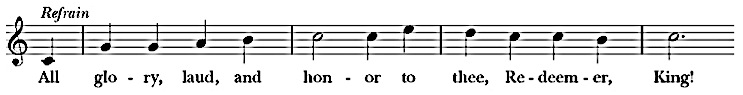 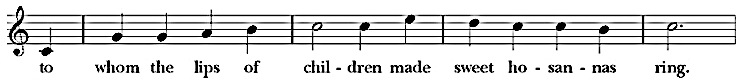 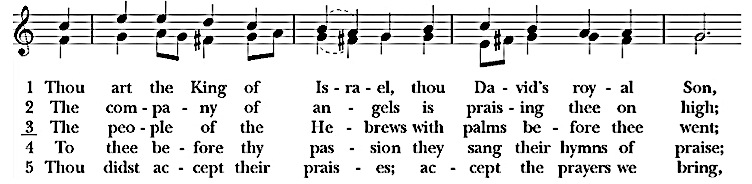 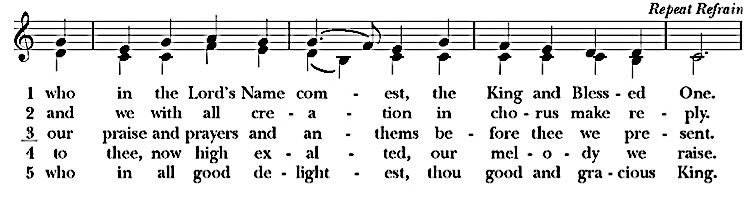 Collect   (before the priest enters the chancel)		BCP, p 272Almighty God, whose most dear Son went not up to joy but first he suffered pain, and entered not into glory before he was crucified:  Mercifully grant that we, walking in the way of the cross, may find it none other than the way of life and peace; through Jesus Christ our Lord.  Amen.Introit		“Ride On! Ride On in Majesty!”	   	 Hymn 156The Word of GodSalutation and Collect of the Day                             BCP, p. 272First Reading        	           Isaiah 50:4-9a The Psalm                                                            Psalm 31:9-16Epistle                         		                    Philippians 2:5-11Sequence Hymn	“Ah, Holy Jesus”  	Hymn 158	The Passion		Narrator:  The Passion of our Lord Jesus Christ according to Mark.(Please see your Passion Narrative. The people read the part of the Assembly. Please stand as you are able.)The Sermon 		      The Rev. Joseph N. DavisThe Prayers of the People, Form III	     BCP, p. 392The Peace                                                                BCP, p. 360Offertory Sentence		Offertory 	“When I Survey the Wondrous Cross”      	 Hymn 474			The Great Thanksgiving(All baptized persons are invited to receive communion. If you would like a blessing instead of communion, please cross your arms at the altar rail as the priest approaches. If you need to receive at your seat, please tell an usher.)Eucharistic Prayer A		BCP, p. 361	Sanctus 			S-124, BCP, p. 362	Lord’s Prayer 		BCP, p. 364		The Breaking of the Bread 		Agnus Dei		S-161, BCP p. 407Post Communion Prayer		BCP, p. 366Prayer Over the People		Book of Occasional ServicesThe DismissalCelebrant:  Let us go forth in the name of Christ.	People:      Thanks be to God.(All leave in silence.)Holy Week and Easter AnnouncementsPlease join us for the following services. Times for the services through Holy Week and Easter are as follows. Please note that there will be no Wednesday noon service this Wednesday, March 27. (3/28) 	Maundy Thursday		6:00 p.m.		Holy Eucharist, Stripping of the Altar(3/29) 	Good Friday			3:00 p.m.		Sermon, Solemn Collects, and Veneration 	of the Cross; Hot Cross Buns in the parish hall	after the service(3/31) 	Easter Day 			10:00 a.m.		Feast of the Resurrection of Our LordEach of the services for Holy Week is a unique part of a whole, a liturgical way of walking with Christ through his suffering and death so we can be fully prepared to celebrate his resurrection in Easter Season. Holy Saturday Service on Saturday, March 30 at 10:00 a.m.Please join the Daughters of the King at 10:00 a.m. on Holy Saturday, March 30, for the Holy Saturday service from the Book of Common Prayer (BCP p. 283) and join us as we decorate the cross, which we will have venerated on Good Friday.Carolyn Warnick, President, Daughters of the KingA Note to VisitorsIf you are a visitor, we thank you joining us this Sunday. We would like to answer any questions you have about our service or about membership in Grace Church. You may reach out to us at the email addresses listed below. Giving to Grace ChurchYou may make a contribution to Grace Church by mail, or you may do so online by scanning the code below with your smartphone. There is also a link to online giving at our website. 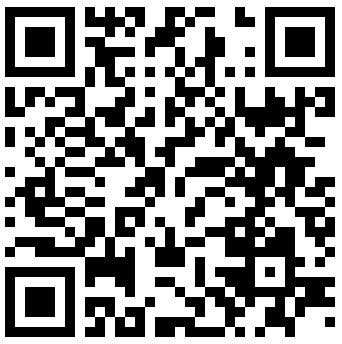 					Giving for Easter FlowersIf you would like to make an offering for Easter flowers, please make your check out to Grace Church and write “Easter Flowers” on the memorandum line. You may mail in your check, turn it in at the office, or put it in the offering plate at church. You may also give online by selecting Easter Flowers on the menu at the Grace Church website’s giving link. Please include any information about persons in memory of whom you are making your contributions. Linda Colmore and Father Joe Grace Episcopal ChurchThe R. Rev. Dr. John C. Bauerschmidt, BishopThe Rev. Joseph N. Davis, VicarDeanie Moore, Director of Music5291 N. Main StreetSpring Hill, TN  37174931-486-3223Email us:office@grace4sh.orgfr.joe@gracersh.orgLearn more about Grace Church on our website at graceepiscopalspringhill.org. It is the Mission of Grace Episcopal Church to bring glory to God, build the spirituality of our people, and bring Christ to our community.